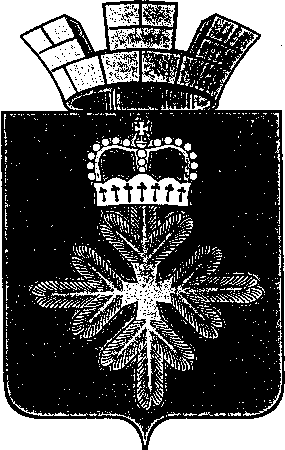 ПОСТАНОВЛЕНИЕАДМИНИСТРАЦИИ ГОРОДСКОГО ОКРУГА ПЕЛЫМОб установлении размера внесения платы, взимаемой с родителей (законных представителей) за присмотр и уход за детьми в муниципальных казенных, автономных дошкольных образовательных учреждениях, реализующих основные образовательные программы дошкольного образования на территории городского округа ПелымВ соответствии с частью 4 статьи 65 Федерального закона от 29 декабря 2012 года № 273-ФЗ «Об образовании в Российской Федерации», Областным законом от 10 марта 1999 года № 4-ОЗ «О правовых актах в Свердловской области», подпунктом 8 пункта 3 статьи 5 Закона Свердловской области от 15 июля 2013 года № 78-ОЗ «Об образовании в Свердловской области», администрация городского округа Пелым ПОСТАНОВЛЯЕТ:Установить с 01 января 2021 года размер внесения платы, взимаемой с родителей (законных представителей) за присмотр и уход за детьми в муниципальных казенных, автономных дошкольных образовательных учреждениях, реализующих основные образовательные программы дошкольного образования на территории городского округа Пелым, в сумме 2279,35 (две тысячи двести семьдесят девять) рублей 35 копеек в месяц за одного ребенка.Утвердить перечень затрат на оказание услуг за присмотр и уход на одного ребенка в месяц в муниципальных казенных, автономных дошкольных образовательных учреждениях, реализующих основные образовательные программы дошкольного образования на территории городского округа Пелым (прилагается).В случае невнесения родительской платы более двух месяцев подряд муниципальное образовательное учреждение обязано письменно уведомить родителей (законных представителей) о необходимости погашения задолженности в двухнедельный срок. При  непогашении задолженности родителями (законными представителями) муниципальное образовательное учреждение вправе обратится в суд за взысканием задолженности.Постановление администрации городского округа Пелым от 24.12.2019 года № 433 «Об установлении размера внесения платы, взимаемой с родителей (законных представителей) за присмотр и уход за детьми в муниципальных казенных, бюджетных и автономных дошкольных образовательных учреждениях, реализующих основные образовательные программы дошкольного образования на территории городского округа Пелым» считать утратившим силу.Опубликовать настоящее постановление в газете «Пелымский вестник» и разместить на сайте городского округа Пелым в сети «Интернет».Контроль исполнения настоящего постановления оставляю за собой.Глава городского округа Пелым                                                              Ш.Т. АлиевПЕРЕЧЕНЬЗАТРАТ НА ОКАЗАНИЕ УСЛУГ ЗА ПРИСМОТР И УХОД НА ОДНОГО РЕБЕНКА В МЕСЯЦ В МУНИЦИПАЛЬНЫХ КАЗЕННЫХ, БЮДЖЕТНЫХ И АВТОНОМНЫХ ДОШКОЛЬНЫХ ОБРАЗОВАТЕЛЬНЫХ УЧРЕЖДЕНИЯХ, РЕАЛИЗУЮЩИХ ОСНОВНЫЕ ОБЩЕОБРАЗОВАТЕЛЬНЫЕ ПРОГРАММЫ ДОШКОЛЬНОГО ОБРАЗОВАНИЯ НА ТЕРРИТОРИИ ГОРОДСКОГО ОКРУГА ПЕЛЫМот 26.12.2020 № 407п. ПелымУтвержден:постановлением администрациигородского округа Пелымот 26.12.2020 № 407Статья расходовЗатраты на одного ребенка в месяц, рублейПриобретение продуктов питания2145,35Хозяйственные товары (чистящие, моющие средства; хозяйственные товары, приобретение посуды, мягкий инвентарь)134,002279,35